Муниципальное учреждение дополнительного образованияЦентр Детского ТворчестваГородской округ ПодольскДОКЛАДна тему «Путь к успеху»Выполнила ученица 1 года обученияАнсамбль «Конфетти»Группа №7Лубинец СофияПодольск, 2020г.УСПЕХ В ЖИЗНИ ЧЕЛОВЕКА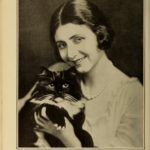 «Можно считать, что человек добился успеха, если он хорошо жил, много смеялся и любил. Если он заслужил уважение многих людей и любовь маленьких детей. Если он нашёл нишу в жизни, которую смог заполнить либо выращенными им красивыми цветами, либо чудесным стихотворением, либо спасёнными душами. Он добился успеха, если не скупился на слова благодарности, ценил красоту мира и не стеснялся говорить об этом. Если он видел в людях самое лучшее и делился самым лучшим в себе. Если его жизнь вдохновляла людей, а память о нём осталась в их сердца» — Бесси Андерсон Стэнли, автор эссе, победившего на конкурсе «Что такое успех?», 1904 г.Что же такое успех в жизни? Я думаю Бесси Стэнли права и поддерживаю её!Успех в жизни – это достижение своих истинных, настоящих целей и устремлений, это возможность вести такой образ жизни, который отвечает особенностям вашей личности и способствует гармоничному удовлетворению всех потребностей.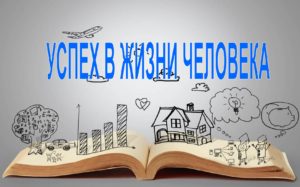 Достигаются именно истинные цели. Желания человека не ограничиваются стремлением к материальным приобретениям. Ведь мы хотим и хороших, глубоких отношений с любимым человеком, и ощущения смысла жизни, и признания коллег, и самореализации – да много чего!Также следует понимать, что у каждого отдельного человека имеется своё собственное, индивидуальное и неповторимое восприятие мира. Прежде всего, видение человеком понятия успеха зависит от огромного числа личностных его характеристик. Сюда можно отнести как характер в целом, так и некоторые его составляющие по отдельности. Ну, например, амбициозность, эмоциональность, темперамент и другие. И поэтому, кому-то достаточно звание лучшего мастера — изобретателя в родном квартале, а кому-то мало и Нобелевской премии! Кто-то рад тому, что дома его любят и ждут жена и двое детей, а кто-то страстно добивается любви населения обоих полушарий нашей планеты! Для кого-то буханка хлеба — самая драгоценная и желанная вещь, а для кого-то миллион — это не деньги! Для одних успех — это возможность поставить в своём туалете золотой унитаз, для других — возможность помогать людям и чувствовать себя нужным.Итак, смысл успеха и его правила зависят от того к чему человек стремится в жизни и какие усилия предпринимает. Поэтому предлагаю рассмотреть 6 факторов, способствующих успеху, помогающих чувствовать себя лучше других и каждый день иметь хорошее настроение!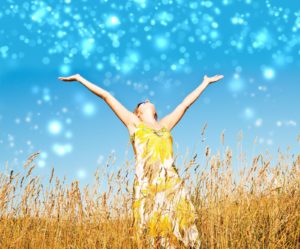 1. Ставить перед собой целиКажется, очевидным, если у тебя нет цели, то нет и причины быть мотивированным. Другими словами, чтобы быть успешным нужно оставаться мотивированным. А для этого необходимо иметь цель, в направлении которой вы и будете двигаться. Целеустремленный человек всегда чувствует себя лучше, выше тех, кто просто течёт по течению. Цели могут быть гигантскими или простыми, незначительными. Это неважно, главное — это желание работать над тем, чтобы их осуществить.Будьте реалистом, то есть ставьте перед собой реально достижимые цели!2. Чтение книгКаждое утро я начинаю с чтения книг. Люблю читать книги успешных людей, таких как Бодо Шефер, Брайан Трейси и многих других, книги по саморазвитию. Затем в течение дня думаю о том, что читала.Моя цель: правильно понять, что писатели хотели донести до сегодняшнего современного человека? Чему мне нужно научиться.Это помогает бороться со своими недостатками и своим характером. Это хороший мотив для успеха. Поэтому читайте, много читайте! Главное в чтении — узнать что-то полезное для себя и развить правильный настрой ума. Другими словами, думать в правильном направлении.3. Образ мышления и леньЧто сопутствует успеху в жизни? Образ мышления, которое может стать вашим богатством или вашей нищетой. Бедные умом всегда собираются оставаться бедными, потому что у них нищенское мышление. Спросите любого ограниченного в мышлении человека, как открыть собственное дело и заработать на нём денег? Обычно у них три варианта ответа:1) выиграть в лотерею,2) украсть деньги,3) получить наследство.У нас ничего не изменится, пока мы не перестанем слушать нытиков и жалобщиков. Пока не перестанем идти на цепи у своей лени и быть пассивными. Пока не научимся принимать собственные решения, а не будем жить по чьей-то указке. Поверьте, вы многого добьётесь, когда станете целеустремлённым человеком и будете много трудиться!4. Хорошо выглядеть, внешняя чистотаБыть чистым и ухоженным имеет большое значение для собственного достоинства. Это вселяет уверенность тебе и другим в твои силы и способности. Грязный человек никому не внушает доверия. Таковы правила успеха в жизни!Вы можете заметить одну особенность среди высшего общества или сословия, как хотите его назовите. Они всегда ухожены и безукоризненно выглядят. Даже если просто носят шорты и футболку. Эти вещи всегда у них чистые и выглажены.5. Внутренняя чистотаСогласись, это более важно, чем красивая, модная и чистая одежда. И здесь неважно бедный ты или из высшего общества. Если ценишь собственное достоинство, ведёшь себя порядочно, работаешь над своим характером и у тебя чистая речь — то будешь внутренне чистым.Внутренняя чистота внушает больше доверие к вам, чем просто дорогая одежда. Так как наличие дорогой, модной одежды, и регулярного приёма душа не делает человека автоматически чистым внутри.Быть внутренне чистым не требует специальных шампуней, мыла или кондиционера. Важно желание, цель и работа над собой — это путь успеха в жизни!6. Осознание, что ты не серая мышьСтремишься быть в чём-то лучше — это отличный способ, чтобы стать лучше многих других. Всё в нашем уме. То есть: «Увлекаешься мыслью, затем мысль знакомится с желанием; желание, зачав, рождает действие, а действие приводит к результату».Тот, кто хочет быть лучше, не как все, а быть победителем в жизни, тот будет жить по-другому! Он ставит перед собой цель, пашет и ещё раз пашет, и достигает её. Он не боится того, что о нём подумают или скажут другие. Ему не страшны их недовольство его стремлением отличаться от них!Его цель — выше и выше. Может быть, он и не доберётся до Луны до самой своей смерти. Но уж стопроцентно он будет намного выше остальных безликих людей, которые до сих пор застряли на Земле. А разве это не стоит того, чтобы стремиться быть не серой мышью, а стать лучше многих других?Многие знаменитые, богатые люди, говоря об успехе в жизни, считают, что это больше, чем деньги, власть или известность. Это чувство глубокого удовлетворения от проделанной работы в достижении намеченных целей. Умение видеть результаты этой работы и испытывать продолжительную радость.Успех является субъективным, и это означает, что он не будет одинаковым для двух разных людей. Не знаю, как вы определяете успех в вашей жизни, но я поделюсь своим списком, благодаря которому я чувствую себя успешным в жизни человеком:— Быть счастливым!— Каждый день делать то, что я люблю!— Помогать другим, делать то, в чём они нуждаются!— Оставаться верным своим ценностям!— Быть хорошим, любящим родителем, мужем/женой!— Иметь уважительные отношения с теми, кто вокруг нас!— Заботиться о своей семье!— Много трудиться на благо своей семьи!— Учиться наслаждаться мелочами жизни!— Помогать друг другу в семье, бороться со стрессом и плохим настроением!— Стремиться к лучшему будущему!— Знать свою мечту и стремиться её осуществить!— Установление и достижение разумных целей!— Сохранять тесные связи и уважительное отношение со своими родителями, родными родственниками!— Оставаться молодым в своем сердце!Успех — это не сиделка на один час — это настойчивость и постоянное внимание. Вы должны ожидать, что на вашем пути к успеху будут возникать барьеры и сопротивления, но будет и много побед.  Поэтому стремитесь получать удовольствие, достигая своих целей!Вставайте со своих диванов и начинайте что-то делать для достижения успеха, для своего же будущего, для будущего своих же детей!Помните, алгоритм успеха очень прост. Вот он: ЗАХОТЕЛ — СПЛАНИРОВАЛ — СДЕЛАЛ!Желаю удачи!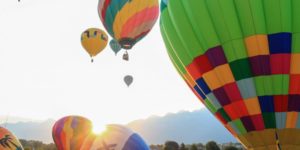 